МІНІСТЕРСТВО ОСВІТИ І НАУКИ УКРАЇНИСхідноєвропейський національний університет імені Лесі УкраїнкиФакультет психології та соціологіїКафедра педагогічної та вікової психологіїСИЛАБУСнормативної навчальної дисципліниКОНФЛІКТОЛОГІЯ ТА ДЕВІАНТОЛОГІЯ	підготовки        магістра        	спеціальності      014 Середня освіта (Мова і література (англійська)); 014 Середня освіта (Математика); 014 Середня освіта (Історія);  014 "Cередня освіта (Фізична культура)";  014 Середня освіта. Українська мова та література; 014 Середня освіта; 014 Середня освіта (Інформатика);  016 Спеціальна освіта; 013 Початкова освіта; 014.07 Середня освіта (Географія)	освітньо-професійної програми Середня освіта Англійська; Середня освіта. Математика; "Середня освіта. Історія, правознавство";  014 "Cередня освіта. Фізична культура"; Середня освіта. Українська мова та література. Світова література;  014.08 Середня освіта. Фізика; Середня освіта. Інформатика; Корекційна психопедагогіка (олігофренопедагогіка) ;  Початкова освіта;  Середня освіта (Географія. Економіка)Луцьк – 2020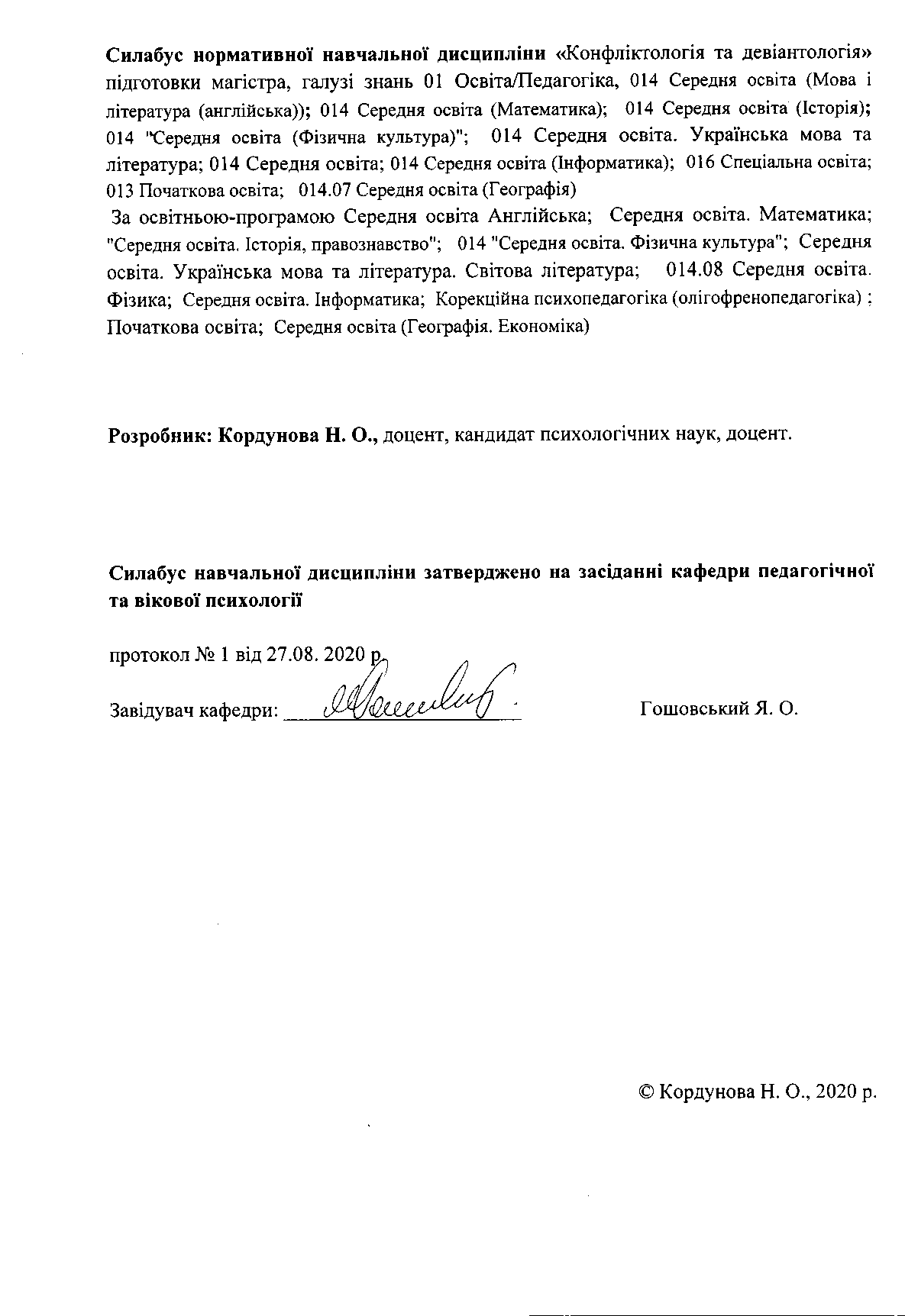 І. ОПИС НАВЧАЛЬНОЇ ДИСЦИПЛІНИII. Інформація про викладачаПІП – Кордунова Наталія Олександрівна Науковий ступінь –  кандидат психологічних наукВчене звання – доцентПосада – доцентКонтактна інформація – 0506788227; Natali4727@ukr.netДні  занятьIII. Опис дисципліниАнотація курсу            Одним із наслідків ускладнення соціально-економічної та політичної ситуації, процесу швидкої зміни суспільства є бурхливе зростання кількості та різноманітності соціальних конфліктів та девіантної поведінки.              Для того, щоб оцінювати конфліктогенність рішень, що приймаються, попереджувати виникнення та деструктивний розвиток конфліктів кожна людина має володіти необхідними знаннями про конфлікт, як явище, що постійно супроводжує людське життя та загрожує йому.Пререквізити: загальна психологія, вікова психологія, педагогічна психологія.Постреквізити: здатність застосовувати сучасні, освітні, інформаційні технології у роботі з конфліктними та девіантними особистостями; здійснювати аналітику конфліктів, володіти психологічними методами їх розвʼязання.3. Метою викладання навчальної дисципліни є формування у студентів умінь та навичок подолання психологічних труднощів професійної діяльності в конфліктних умовах, попередження, профілактика девіантної поведінки та вирішення конфліктів з метою забезпечення успішного вирішення професійних завдань.Завданням вивчення дисципліни «Конфліктологія та девіантологія» є:створення умов для опанування студентами знань, умінь та навичок практичного використання психологічних методів та прийомів профілактики, вирішення та управління конфліктами. Результати навчання:загально-професійні компетентності:знання та розуміння історичних витоків та методологічних принципів становлення конфліктології як науково-прикладної психології;знати основні наукові школи та сучасні погляди на природу, соціальний та психологічний зміст, класифікацію, структуру й динаміку конфліктів;систему науково обґрунтованих напрямів прикладного вивчення, аналізу й оцінки соціальної ролі конфліктів, а також методів і засобів їх вирішення;специфічні чинники виникнення й протікання конфліктів у практичній діяльності;особливості і механізми девіантності;причини виникнення та форми прояву девіантної поведінки. компетентності у сфері організаційно-управлінської діяльності:здійснювати аналітику конфліктів, діагностувати їх розвиток у конструктивному або деструктивному напрямі;  володіти психологічними методами і засобами розв’язання конфліктів;здійснювати самоаналіз і самооцінку особистості, контролювати та коригувати власні психічні стани у конфліктних ситуаціях;застосовувати психологічні методи для дослідження виникнення і профілактики девіантної поведінки.Структура навчальної дисципліни(денна форма навчання )(заочна форма навчання )Завдання для самостійного опрацювання                                                     (денна форма навчання)(заочна форма навчання)IV. Політика оцінюванняСтудент зобовʼязаний відвідувати практичні заняття протягом семестру. При підготовці до практичних занять ґрунтовно опрацьовувати теоретичний матеріал, першоджерела, додаткову літератури з теми, яку обрав. Повинен  скласти глосарій понять і термінів з даного курсу, підібрати психодіагностичні методики для проведення дослідження.
              Поточний контроль проводиться у вигляді усного або письмового опитування. Проміжний контроль (модульна контрольна робота) проводиться письмово, або у формі тестування. Модульний зріз передбачає 30 тестових завдань, які складаються з лекційного курсу, практичних занять і питань, які виносяться на самостійне опрацювання. Правильне розвʼязання тестового завдання оцінюється в 1 бал. Таким чином, максимальна кількість балів, яку студент може отримати за одну модульну контрольну роботу – 30 балів (загалом 60 балів за дві модульні контрольні роботи).Підсумковий контроль – залік. Оцінювання знань студентів здійснюється за результатами поточного й модульного контролю. Завдання із цих видів контролю оцінюється від 0 до 100 балів включно.V. Підсумковий контроль      1..Поняття про конфліктологію як науку.2. Предмет і завдання конфліктології.3. Зв’язок конфліктології з іншими науками.     4. Поняттєвий апарат конфліктології.     5. Сутність і структура конфлікту.6. Моделі конфліктів.     7. Об’єктивні і суб’єктивні фактори конфлікту.     8. Межі поширення конфлікту.9. Основні типи і види конфліктів.     10. Потенційний, істинний, хибний конфлікт.     11. Реалістичний та нереалістчний конфлікт.     12. Внутрішньоособистісний, міжособистісний, міжгруповий конфлікт.     13. Типологізація конфліктів.     14. Типові причини виникнення конфліктів.     15. Конфліктна ситуація та інцидент як передумови виникненняконфлікту.      16. Ескалація конфлікту.     17. Реверсія конфлікту.     18. Стадії розвитку конфлікту.     19. Динаміка конфлікту з урахуванням деформації взаємин його учасників.      20. Форми, результати й критерії вичерпаності конфлікту.      21. Змістовий та структурний аналіз конфлікту.      22. Універсальна схема понятійного опису конфлікту.      23. Основні етапи аналізу конфлікту.      24. Картографія конфлікту Х. Корнеліуса – Ш. Фейра.      25. Модульна методика діагностики міжособистісних конфліктів.      26. Характеристика конфліктної поведінки.      27. Основні стратегії поведінки учасників конфлікту.28. Стратегії управління конфліктом.29. Тактики поведінки учасників конфлікту.30. Стилі поведінки учасників конфлікту.      31. Психологічні методики подолання негативних емоцій у конфлікті.32. Методики швидкого вгамування негативних емоцій у конфлікті.     33. Правила розв’язання конфліктів.34. Типові помилки при розв’язанні конфліктів.35. Посередництво у врегулюванні конфліктів.36. Переговори, дискусії, дебати як засоби врегулювання конфліктів.37. Сутність і значення процесів профілактики конфліктів.38. Передумови успіху та труднощі у запобіганні конфліктам.39. Рівні прояву конфліктів.      40. Функції та спрямованість конфліктів.41. Позитивні наслідки конфліктів.     42. Негативні наслідки конфліктів.43. Класифікація виробничих конфліктів.      44. Причини виникнення конфліктів в організації.      45. Професійне вигорання працівника.      46. Конфлікт між працівником і колективом.      47. Конфлікт між керівником і підлеглими.      48.  Міжгрупові конфлікти в організації.49. Конфліктологічна компетентність керівника.50. Технологія діагностики конфлікту.51. Типологія конфліктних працівників в організації.52.  Принципи конструктивного вирішення конфлікту.53. Етапи розв’язання конфлікту.54. Сутність та напрями запобігання конфліктам.55.  Різновиди девіацій.56. Рівні прояву девіацій57. Особливості і механізми девіантності.58. Причини виникнення девіантності.59. Форми прояву девіантної поведінки.      60. Основні напрямки та форми профілактики девіантної поведінки.VI. Шкала оцінюванняVII. Рекомендована література та інтернет-ресурсиОсновна:1. Анцупов А. Я. Конфликтология в схемах и комментариях / А. Я. Анцупов, С. В. Баклановский. – СПб.: Питер, 2006. – 288 с.2. Анцупов А. Я. Конфликтология: учеб. для вузов / А. Я. Анцупов, А. И. Шипилов. – М.: ЮНИТИ, 2001. – 552 с.3. Бабосов Е. М. Конфликтология: учеб. пособие / Е. М. Бабосов. – Минск: Тетра Системе, 2001. – 464 с.4. Балабанова Л. В. Конфліктологія: навч. посіб. / Л. В. Балабанова, К. В. Савельєва. – К.: Вид. дім “Професіонал”, 2009. – 280 с.5. Барабаш Ю. Державно-правові конфлікти в сучасній Україні: причини, наслідки, вибори як форма їх розв’язання / Ю. Барабаш // Вісн. Центр. вибор. комісії. – 2007. – № 2. – C. 28-32.6. Барабаш Ю. Г. Державно-правові конфлікти в теорії та практиці конституційного права / Ю. Г. Барабаш. – Х.: Право, 2008. – 220 c.7. Барабаш Ю. Державно-правові конфлікти: поняття, сутність, ключові ознаки / Ю. Барабаш // Вісн. Львів. ун-ту. Серія юрид. – Вип. 47. – Л.: ЛДУ, 2008. – C. 67-75.8. Барабаш Ю. Загальні фактори, що впливають на стан та динаміку державно-правових конфліктів: конституційно-правовий аспект / Ю. Барабаш // Наук. вісн. Дніпропетр. держ. ун-ту внутр. Справ України. – 2008. – № 3(39). – Д.: Дніпропетр. держ. ун-т внутр. справ, 2008. – C. 13-21.9. Берлач А. І. Конфліктологія: Навчальний посібник для дистанційного навчання / А. І. Берлач, В. В. Кондрюкова; Відкритий міжнар. ун-т розвитку людини “Україна”. – К.: Ун-т “Україна”, 2007. – 203 с.10. Васильев В. Л. Юридическая психология: учеб. для вузов / В. Л. Васильев. – 6-е изд., перераб. и доп. – СПб.: Питер, 2009. – 608 с.11. Ващенко К. Антиконфліктні технології: теоретичні засади та українська дійсність / К. Ващенко // Стратегія україн. державотворення. Філософ.-політолог. та екон. аналіз (Філософія. Економіка. Політика. Освіта.). – Полтава: АСМІ, 2000. – C. 78-87.12. Ващенко И. В. Общая конфликтология: учеб. пособие / И. В. Ващенко, С. П. Гиренко и др. – 2-е изд. – X. : Оригинал, 2001. – 384 с.13. Воднік В. Д. Конфлікти в трудовому колективі: причини, шляхи попередження та розв’язання / В. Д. Воднік // Бюл. нац. служби посередництва і примирення. – 2005. – № 11. – C. 50-54.14. Ворожейкин И. Е. Конфликтология: учеб. / И. Е. Ворожейкин, А. Я. Кибанов, Д. К. Захаров. – М.: ИНФРА-М, 2003. – 240 с.15. Гайворонська І. Історичний розвиток мирного і компромісного вирішення кримінально-правових конфліктів на українських землях / І. Гайворонська // Юрид. Україна. – 2008. – № 5. – C. 105-108.16. Герасіна Л. М. Стратегія і тактика врегулювання юридичних конфліктів: методологічний та технологічний аспект / Л. М. Герасіна, М. І. Панов // Держ. буд-во та місцеве самоврядування: зб. наук. пр. – Вип. 1. – Х.: Право, 2001. – С. 58-75.17. Герасіна Л. М. Проблеми правової конфліктології: феноменологічний, гносеологічний та праксеологічний аналіз / Л. М. Герасіна, М. І. Панов. – Х.: Право, 2004. – 112 с.18. Гірник А. М. Основи конфліктології / А. М. Гірник. – Вид. дім Києво-Могилян. акад., 2010. – 222 с.19. Громова О. Н. Конфликтология: курс лекций / О. Н. Громова. – М.: ЭКСМО, 2000. – 320 с.20. Дмитриев А. В. Конфликтология / А. В. Дмитриев. – М.: Гардарики, 2007. – 375 с.21. Дуткевич Т. Конфліктологія з основами психології управління: навч. посіб. / Т. Дуткевич; М-во освіти і науки України, Кам’янець-Поділ. держ. ун-т, Ін-т соц. реабілітації та розвитку дитини. – К.: Центр учб. л-ри, 2005. – 455 с.22. Емельянов С. М. Практикум по конфликтологии / С. М. Емельянов. – СПб.: ПИТЕР, 2001. – 400 с.23. Зыбцев В. Н. Конфликтология: модульный вариант: [учеб. пособие] / В. Н. Зыбцев, Е. В. Попова. – Донецк: Вебер, 2007. – 488 с.24. Зыбцев В. Н. Конфликтология для студентов вузов / В. Н. Зыбцев, Е. В. Попова. – Донецк: Вебер, 2007. – 488 с.25. Карпенко З. С. Аксіопсихологічна реконструкція стратегій розв’язання конфліктних ситуацій / З. С. Карпенко // Наук. вісн. Львів. держ. ун-ту внутр. справ. Сер. 2.5.1(0 ). психолог. – Вип. 1. – Л.: Львів. держ. ун-т внутр. справ, 2008. – C. 325-331.26. Кильмашкина Т. Н. Конфликтология: социальные конфликты: [учеб. пособие для вузов] / Т. Н. Кильмашкина. – М.: ЮНИТИ-ДАНА, 2004. – 285 c.27. Кіржнер Л. О. Конфліктологія: навч. посіб. / Л. О. Кіржнер, М. В. Мартиненко, О. В. Мангольд. – Х. : ХНЕУ, 2007. – 142 с.28. Конфлікти в суспільствах, що трансформуються: зб. наук. статей (за матеріалами XI Харк. політолог. читань). – Х.: Право, 2001. – 200 c.29. Конфліктологія: навч. посіб. / Л. М. Герасіна, М. П. Требін, В. Д. Воднік та ін. – Х.: Право, 2012. – 128 с.30. Конфліктологія: навч. посіб. /Л. М. Ємельяненко, В. М. Петюх, Л. В. Торгова, А. М. Гриненко; за ред.: В. М. Петюха та Л. В. Торгової. – К.: КНЕУ, 2005. – 315 с.31. Конфлiктологiя: навч. посiб. / Л. I. Скiбiцька. – К.: Центр учб. л-ри, 2007. – 384 с.32. Конфліктологія: навч. посіб. для студ. вищ. навч. закл. / Д. В. Коваленко, І. М. Шалімова, О. М. Керницький; Укр. інж.-пед. акад. – Х. : Точка, 2012. – 221 с.33. Конфліктологія: підруч. для студ. ВНЗ юрид. спец. / за ред. Л. М. Герасіної та М. І. Панова. – Х.: Право, 2002. – 256 с.34.  Конфлiктологiя: психотехнологiї запобігання i управління конфліктами: [навч. посіб.] / I. I. Русинка. – К.: Професiонал, 2007. – 332 с. – C. 8-31.35. Кордунова Н. О. Проблеми виникнення антисоціальних груп підлітків / Н. О. Кордунова // Психогенеза особистості: норма і девіація: зб. наук. статей; [гол. ред. Я. Гошовський]. – Луцьк: Вежа-Друк, 2018.  – С. 262 – 267.36. Кордунова Н. О. Психологічні аспекти девіантної поведінки підлітків  / Н. О. Кордунова // Психогенеза особистості: норма і девіація: зб. наук. статей; [гол. ред. Я. Гошовський]. – Луцьк: Вежа-Друк, 2020.  – С. 255 – 259. 37. Кордунова Н. О. Особливості конфліктності особистості у підлітковому віці / Н. О. Кордунова // Особистість і суспільство: методика та практика сучасної психології: матеріали XII Міжнародної наук.-практ. інтернет-конференції (13 травня 2020 р.) / за заг. ред. Я. О. Гошовського, О. В. Лазорко, Т. І. Дучимінської, А. В. Кульчицької, А. Б. Мудрик, Т. В. Федотової. – Луцьк: ПП Іванюк В. П., 2020. – С. 90 –92.38. Кордунова Н. О. Психолого-педагогічний практикум / Н. О. Кордунова. – Луцьк: ПП Іванюк В. П., 2020. – 88 с.39. Ложкін Т. Практикум з конфліктології /Т. Ложкін, Е. Юрковський, І. Моначін. – Тернопіль: Воля, 2005.– 168 с.40. Лукин Ю. Ф. Конфликтология: управление конфликтами / Ю. Ф. Лукин. – М.: Трикста, 2007. – 799 с.41. Милорадова Н. Э. Виды и предмет конфликта в деятельности следователя / Н. Э. Милорадова // Право і безпека. – 2002. – № 2. – C. 187-190.42. Миронова О. М. Конфліктологія: навч. посіб. / О. М. Миронова, О. В. Мазоренко. – Х. : ХНЕУ, 2011. – 167 с.43. Нагаєв В. Конфліктологія: курс лекцій: [навч. посіб. для вузів] / В. Нагаєв; М-во освіти України, Харк. нац. аграр. ун-т ім. В. В. Докучаєва. – К.: Центр учб. л-ри, 2004. – 199 с.44. Орлянський, В. С. Конфліктологія / В. С. Орлянський. – К.: Центр учб. л-ри, 2007. – 160 c.45. Параскевова С. А. Конфликтные отношения в гражданском праве: исторический аспект / С. А. Параскевова // История государства и права. – 2006. – № 8. – C. 13-14.46. Пахомов В. Ю. Внесудебные (альтернативные) процедуры разрешения конфликтных ситуаций в России: исторический опыт и современность / В. Ю. Пахомов // Обеспечение прав и свобод человека и гражданина. Ч. 1: Сб. ст. по итогам междунар. науч.-практ. конф., Тюмень, 17-19 нояб. 2005 г. – Тюмень: Тюмен. гос. ун-т, 2006. – C. 134-137.47. Пірен М. І. Конфліктологія: підруч. / М. І. Пірен. – К.: МАУП, 2007. – 360 с.48. Пірен М. І. Конфлікт і управлінські ролі: соціо-психологічний аналіз: [навч.-практ. посіб.] / М. І. Пірен. – К.: УАДУ, 2000. – 200 с.49. Примуш М. Конфліктологія: навч. посіб. для вузів / М. Примуш; М-во освіти і науки України. – К.: Вид. дім “Професіонал”, 2006. – 282 с.50. Ромашов Р. А. Конфликтология: учеб. пособие / Р. А. Ромашов. – СПб.: С.-Петерб. ун-т, 2006. – 437 с.51. Русинка І. Конфліктологія. Психологія запобігання і управління конфліктами: навч. посіб. / І. Русинка; М-во освіти і науки України. – К.: Професіонал, 2007. – 334 с.52. Савельева В. С. Конфликтология: учеб. пособие для студ. высших учеб. заведений / В. С. Савельева; Донбас. гос. машиностроит. акад. – Краматорск : ДГМА, 2006. – 227 с.Додаткова:1.  Змановская Е. В. Девиантология / Е. В. Змановская. – М.: МГУ, 2004. – 220 с.2. Клейберг Ю. А. Психология девиантного поведения / Ю. А. Клейберг. – М.: Просвещение, 2001. – 288 с.3. Кордунова Н. О. Конфліктологія та девіантологія: Програма нормативної навчальної дисципліни / Н. О. Кордунова. – Луцьк: ПП Іванюк В. П., 2017. – 15 с.4. Кордунова Н. О. Конфліктологія та девіантологія: Робоча програма нормативної навчальної дисципліни / Н. О. Кордунова. – Луцьк: ПП Іванюк В. П., 2017. – 20 с. 5. Максимова Н. Ю. Психологія девіантної поведінки: навч. посібник / Н. Ю. Максимова. – К.: Либідь, 2011. – 520 с. 6. Шнейдер Л. Девиантное поведение детей и подростков / Л. Шнейдер. – М.: Образование, 2005. – 268 с.7. Сахань О. М. Державно-правові конфлікти в умовах розбудови державності в Україні / О. М. Сахань, І. А. Лавриненко // Пробл. розбудови державності та народовладдя в Україні (до 20-річчя Народ. Руху України за перебудову). – ХХІІ Харк. політолог. читання, 23 жовт. 2009 р. – Х.: ХАП, НЮАУім. Я. Мудрого, НДІ держ. буд-ва та місц. Самоврядування АПрНУ, 2009. – 208 с. – С. 160-162.8. Сахань О. М. Політичні конфлікти в Україні як прояв деструкції влади / О. М. Сахань, О. В. Новіков // Вісн. Нац. юрид. акад. України ім. Ярослава Мудрого: зб. наук. пр. Серія: Філософія, філософія права, політологія, соціологія. – Вип. 3. – Х.: Право, 2010. – С. 182-191.9. Сватко Ю. І. Конфлікти в галузі державного управління: риторичний вимір / Ю. І. Сватко // Конфліктологічна експертиза: теорія і методика. – Вип. 6. – К.: Тов-во конфліктологів України, 2008. – С. 71-85.10. Светлов В. А. Управление конфликтом: новые технологии принятия решений в конфликтных ситуациях / В. А. Светлов. – СПб.: Росток, 2003. – 135 с.11. Светлов В. А. Конфликтология: учеб. пособие / В. А. Светлов, В. А. Семенов. – СПб.: Питер, 2011. – 352 с.12. Скібіцька Л. Конфліктологія: навч. посіб. для студ. вищих навч. зал. / Л. Скібіцька. – К.: Центр учб. л-ри, 2007. – 383 с.13. Словник термінів з правової конфліктології: наук.-довід. вид. / за ред. Ю. П. Битяка, Л. М. Герасіної, М. І. Панова. – Х.: Одіссей, 2006. – 208 с.14. Соколов С. В. Социальная конфликтология: учеб. пособие для вузов / С. В. Соколов. – М. : Юнити-Дана, 2001. – 327 с.15. Ставицька О. В. Альтернативні технології розв’язання кримінальних конфліктів: загальний аналіз / О. В. Ставицька // Вісн. Нац. юрид. акад. України ім. Ярослава Мудрого. Серія: Філософія, філософія права, політологія, соціологія. – 2009. – № 1. – Х.: Право, 2009. – C. 124-133.16. Ставицька О. В. До питання про сутність адміністративно-правових конфліктів / О. В.Ставицька // Держ. буд-во та місц. самоврядування. – Вип. 8. – Х.: Право, 2004. – C. 38-47.17. Тихомирова Є. Б. Конфліктологія та теорія переговорів: підруч. для студ. вищ. навч. закл. / Є. Б. Тихомирова, С. Р. Постоловський. – Рівне: Перспектива, 2007. – 398 с.19. Уизерс Б. Управление конфликтом / Б. Уизерс. – М. – Питер, 2004. – 174 с.20. Хапілова В. П. Конфліктологія: навч. посіб. для вищ. навч. закл. / В. П. Хапілова; Держ. вищ. навч. закл. Запоріз. нац. ун-т. – Запоріжжя: Запоріз. нац. ун-т, 2010. – 278 с.21. Хрестоматия по конфликтологии: в 3 т. / сост.: В. Н. Николаевский (отв. ред.), И. Ю. Косуля, О. А. Гужва. – Т. 1. – Харьков: ХНУ им. В. Н. Каразина, 2009. – 552 с.22. Шевчук Д. А. Конфликты: избегать или форсировать? / Д. А. Шевчук. – М.: РОСБУХ, 2009. – 440 с.23. Яремчук С. С. Сучасні теорії в конфліктології: навч. посіб. / С. С. Яремчук. – Чернівці: Рута, 2008. – 72 с.24. Яхно Т. П. Конфліктологія та теорія переговорів: навч. посіб / Т. П. Яхно, І. О. Куревіна. – К.: Центр учб. л-ри, 2012. –168 с.Інформаційні ресурси1.Науковий вісник НАВС [Електронний ресурс]. – Режим доступу до сайту:      (httpHYPERLINK"http://www.naiau.kiev.ua/tlc/pages/biblio/"://HYPERLINK "http://www.naiau.kiev.ua/tlc/pages/biblio/"wwwHYPERLINK "http://www.naiau.kiev.ua/tlc/pages/biblio/".HYPERLINK "http://www.naiau.kiev.ua/tlc/pages/biblio/"naiauHYPERLINK "http://www.naiau.kiev.ua/tlc/pages/biblio/".HYPERLINK "http://www.naiau.kiev.ua/tlc/pages/biblio/"kievHYPERLINK "http://www.naiau.kiev.ua/tlc/pages/biblio/".HYPERLINK "http://www.naiau.kiev.ua/tlc/pages/biblio/"uaHYPERLINK "http://www.naiau.kiev.ua/tlc/pages/biblio/"/HYPERLINK "http://www.naiau.kiev.ua/tlc/pages/biblio/"tlcHYPERLINK "http://www.naiau.kiev.ua/tlc/pages/biblio/"/HYPERLINK "http://www.naiau.kiev.ua/tlc/pages/biblio/"pagesHYPERLINK "http://www.naiau.kiev.ua/tlc/pages/biblio/"/HYPERLINK "http://www.naiau.kiev.ua/tlc/pages/biblio/"biblioHYPERLINK "http://www.naiau.kiev.ua/tlc/pages/biblio/"/visnik).Юридична психологія [Електронний ресурс]. – Режим доступу до сайту: (http://yurpsy.HYPERLINK "http://yurpsy.fatal.ru/)"fatalHYPERLINK "http://yurpsy.fatal.ru/)".ru/).Психологічний практикум [Електронний ресурс]. – Режим доступу до сайту: (http://www.psyworld.info/ocenka-sposobov-reagirovaniya-v-konflikte-tomasa#more-570).Психологічний портал Психология от А до Я [Електронний ресурс]. – Режим доступу до сайту: (http://psyznaiyka.net/konfliktologiya.html).Журнал «Конфликтология» [Електронний ресурс]. – Режим доступу до сайту: (http://conflictology.ru/index.php/conflict).Міжнародна асоціація конфліктологів [Електронний ресурс]. – Режим доступу до сайту: (http://www.confstud.ru/).Найменування показниківГалузь знань, спеціальність, освітньо-професійна програма, освітній рівеньХарактеристика навчальної дисципліниДенна форма навчання підготовки магістра, галузі знань 01 Освіта/Педагогіка, 014 Середня освіта (Мова і література (англійська)); 014 Середня освіта (Математика);  014 Середня освіта (Історія);   014 "Cередня освіта (Фізична культура)";  014 Середня освіта. Українська мова та література; 014 Середня освіта; 014 Середня освіта (Інформатика);  016 Спеціальна освіта; 013 Початкова освіта;   014.07 Середня освіта (Географія) За освітньою-програмою Середня освіта Англійська;  Середня освіта. Математика;  "Середня освіта. Історія, правознавство";   014 "Cередня освіта. Фізична культура";  Середня освіта. Українська мова та література. Світова література;   014.08 Середня освіта. Фізика;  Середня освіта. Інформатика;  Корекційна психопедагогіка (олігофренопедагогіка) ; Початкова освіта;  Середня освіта (Географія. Економіка)НормативнаДенна форма навчання підготовки магістра, галузі знань 01 Освіта/Педагогіка, 014 Середня освіта (Мова і література (англійська)); 014 Середня освіта (Математика);  014 Середня освіта (Історія);   014 "Cередня освіта (Фізична культура)";  014 Середня освіта. Українська мова та література; 014 Середня освіта; 014 Середня освіта (Інформатика);  016 Спеціальна освіта; 013 Початкова освіта;   014.07 Середня освіта (Географія) За освітньою-програмою Середня освіта Англійська;  Середня освіта. Математика;  "Середня освіта. Історія, правознавство";   014 "Cередня освіта. Фізична культура";  Середня освіта. Українська мова та література. Світова література;   014.08 Середня освіта. Фізика;  Середня освіта. Інформатика;  Корекційна психопедагогіка (олігофренопедагогіка) ; Початкова освіта;  Середня освіта (Географія. Економіка)Рік навчання__5______Кількість годин 90кредитів - 3 підготовки магістра, галузі знань 01 Освіта/Педагогіка, 014 Середня освіта (Мова і література (англійська)); 014 Середня освіта (Математика);  014 Середня освіта (Історія);   014 "Cередня освіта (Фізична культура)";  014 Середня освіта. Українська мова та література; 014 Середня освіта; 014 Середня освіта (Інформатика);  016 Спеціальна освіта; 013 Початкова освіта;   014.07 Середня освіта (Географія) За освітньою-програмою Середня освіта Англійська;  Середня освіта. Математика;  "Середня освіта. Історія, правознавство";   014 "Cередня освіта. Фізична культура";  Середня освіта. Українська мова та література. Світова література;   014.08 Середня освіта. Фізика;  Середня освіта. Інформатика;  Корекційна психопедагогіка (олігофренопедагогіка) ; Початкова освіта;  Середня освіта (Географія. Економіка)Семестр_9-ий__Кількість годин 90кредитів - 3 підготовки магістра, галузі знань 01 Освіта/Педагогіка, 014 Середня освіта (Мова і література (англійська)); 014 Середня освіта (Математика);  014 Середня освіта (Історія);   014 "Cередня освіта (Фізична культура)";  014 Середня освіта. Українська мова та література; 014 Середня освіта; 014 Середня освіта (Інформатика);  016 Спеціальна освіта; 013 Початкова освіта;   014.07 Середня освіта (Географія) За освітньою-програмою Середня освіта Англійська;  Середня освіта. Математика;  "Середня освіта. Історія, правознавство";   014 "Cередня освіта. Фізична культура";  Середня освіта. Українська мова та література. Світова література;   014.08 Середня освіта. Фізика;  Середня освіта. Інформатика;  Корекційна психопедагогіка (олігофренопедагогіка) ; Початкова освіта;  Середня освіта (Географія. Економіка)Лекції  -18  год.Кількість годин 90кредитів - 3 підготовки магістра, галузі знань 01 Освіта/Педагогіка, 014 Середня освіта (Мова і література (англійська)); 014 Середня освіта (Математика);  014 Середня освіта (Історія);   014 "Cередня освіта (Фізична культура)";  014 Середня освіта. Українська мова та література; 014 Середня освіта; 014 Середня освіта (Інформатика);  016 Спеціальна освіта; 013 Початкова освіта;   014.07 Середня освіта (Географія) За освітньою-програмою Середня освіта Англійська;  Середня освіта. Математика;  "Середня освіта. Історія, правознавство";   014 "Cередня освіта. Фізична культура";  Середня освіта. Українська мова та література. Світова література;   014.08 Середня освіта. Фізика;  Середня освіта. Інформатика;  Корекційна психопедагогіка (олігофренопедагогіка) ; Початкова освіта;  Середня освіта (Географія. Економіка)Практичні (семінарські) - 8  год.Лабораторні __0__ год.Індивідуальні __0___ год.ІНДЗ: немаєпідготовки магістра, галузі знань 01 Освіта/Педагогіка, 014 Середня освіта (Мова і література (англійська)); 014 Середня освіта (Математика);  014 Середня освіта (Історія);   014 "Cередня освіта (Фізична культура)";  014 Середня освіта. Українська мова та література; 014 Середня освіта; 014 Середня освіта (Інформатика);  016 Спеціальна освіта; 013 Початкова освіта;   014.07 Середня освіта (Географія) За освітньою-програмою Середня освіта Англійська;  Середня освіта. Математика;  "Середня освіта. Історія, правознавство";   014 "Cередня освіта. Фізична культура";  Середня освіта. Українська мова та література. Світова література;   014.08 Середня освіта. Фізика;  Середня освіта. Інформатика;  Корекційна психопедагогіка (олігофренопедагогіка) ; Початкова освіта;  Середня освіта (Географія. Економіка)Самостійна робота - 58  год.ІНДЗ: немаєпідготовки магістра, галузі знань 01 Освіта/Педагогіка, 014 Середня освіта (Мова і література (англійська)); 014 Середня освіта (Математика);  014 Середня освіта (Історія);   014 "Cередня освіта (Фізична культура)";  014 Середня освіта. Українська мова та література; 014 Середня освіта; 014 Середня освіта (Інформатика);  016 Спеціальна освіта; 013 Початкова освіта;   014.07 Середня освіта (Географія) За освітньою-програмою Середня освіта Англійська;  Середня освіта. Математика;  "Середня освіта. Історія, правознавство";   014 "Cередня освіта. Фізична культура";  Середня освіта. Українська мова та література. Світова література;   014.08 Середня освіта. Фізика;  Середня освіта. Інформатика;  Корекційна психопедагогіка (олігофренопедагогіка) ; Початкова освіта;  Середня освіта (Географія. Економіка)Консультації- 6  год.ІНДЗ: немаєпідготовки магістра, галузі знань 01 Освіта/Педагогіка, 014 Середня освіта (Мова і література (англійська)); 014 Середня освіта (Математика);  014 Середня освіта (Історія);   014 "Cередня освіта (Фізична культура)";  014 Середня освіта. Українська мова та література; 014 Середня освіта; 014 Середня освіта (Інформатика);  016 Спеціальна освіта; 013 Початкова освіта;   014.07 Середня освіта (Географія) За освітньою-програмою Середня освіта Англійська;  Середня освіта. Математика;  "Середня освіта. Історія, правознавство";   014 "Cередня освіта. Фізична культура";  Середня освіта. Українська мова та література. Світова література;   014.08 Середня освіта. Фізика;  Середня освіта. Інформатика;  Корекційна психопедагогіка (олігофренопедагогіка) ; Початкова освіта;  Середня освіта (Географія. Економіка)Форма контролю: залікНайменування показниківГалузь знань, спеціальність, Освітньо-професійна програма, освітній рівеньХарактеристика навчальної дисципліниЗаочна форма навчання підготовки магістра, галузі знань 01 Освіта/Педагогіка, 014 Середня освіта (Мова і література (англійська)); 014 Середня освіта (Математика);  014 Середня освіта (Історія);   014 "Cередня освіта (Фізична культура)";  014 Середня освіта. Українська мова та література; 014 Середня освіта; 014 Середня освіта (Інформатика);  016 Спеціальна освіта; 013 Початкова освіта;   014.07 Середня освіта (Географія) За освітньою-програмою Середня освіта Англійська;  Середня освіта. Математика;  "Середня освіта. Історія, правознавство";   014 "Cередня освіта. Фізична культура";  Середня освіта. Українська мова та література. Світова література;   014.08 Середня освіта. Фізика;  Середня освіта. Інформатика;  Корекційна психопедагогіка (олігофренопедагогіка) ; Початкова освіта;  Середня освіта (Географія. Економіка)НормативнаЗаочна форма навчання підготовки магістра, галузі знань 01 Освіта/Педагогіка, 014 Середня освіта (Мова і література (англійська)); 014 Середня освіта (Математика);  014 Середня освіта (Історія);   014 "Cередня освіта (Фізична культура)";  014 Середня освіта. Українська мова та література; 014 Середня освіта; 014 Середня освіта (Інформатика);  016 Спеціальна освіта; 013 Початкова освіта;   014.07 Середня освіта (Географія) За освітньою-програмою Середня освіта Англійська;  Середня освіта. Математика;  "Середня освіта. Історія, правознавство";   014 "Cередня освіта. Фізична культура";  Середня освіта. Українська мова та література. Світова література;   014.08 Середня освіта. Фізика;  Середня освіта. Інформатика;  Корекційна психопедагогіка (олігофренопедагогіка) ; Початкова освіта;  Середня освіта (Географія. Економіка)Рік навчання__6______Кількість годин - 90кредитів   - 3підготовки магістра, галузі знань 01 Освіта/Педагогіка, 014 Середня освіта (Мова і література (англійська)); 014 Середня освіта (Математика);  014 Середня освіта (Історія);   014 "Cередня освіта (Фізична культура)";  014 Середня освіта. Українська мова та література; 014 Середня освіта; 014 Середня освіта (Інформатика);  016 Спеціальна освіта; 013 Початкова освіта;   014.07 Середня освіта (Географія) За освітньою-програмою Середня освіта Англійська;  Середня освіта. Математика;  "Середня освіта. Історія, правознавство";   014 "Cередня освіта. Фізична культура";  Середня освіта. Українська мова та література. Світова література;   014.08 Середня освіта. Фізика;  Середня освіта. Інформатика;  Корекційна психопедагогіка (олігофренопедагогіка) ; Початкова освіта;  Середня освіта (Географія. Економіка)Семестр_11 _-ий__Кількість годин - 90кредитів   - 3підготовки магістра, галузі знань 01 Освіта/Педагогіка, 014 Середня освіта (Мова і література (англійська)); 014 Середня освіта (Математика);  014 Середня освіта (Історія);   014 "Cередня освіта (Фізична культура)";  014 Середня освіта. Українська мова та література; 014 Середня освіта; 014 Середня освіта (Інформатика);  016 Спеціальна освіта; 013 Початкова освіта;   014.07 Середня освіта (Географія) За освітньою-програмою Середня освіта Англійська;  Середня освіта. Математика;  "Середня освіта. Історія, правознавство";   014 "Cередня освіта. Фізична культура";  Середня освіта. Українська мова та література. Світова література;   014.08 Середня освіта. Фізика;  Середня освіта. Інформатика;  Корекційна психопедагогіка (олігофренопедагогіка) ; Початкова освіта;  Середня освіта (Географія. Економіка)Лекції _6_ год.Кількість годин - 90кредитів   - 3підготовки магістра, галузі знань 01 Освіта/Педагогіка, 014 Середня освіта (Мова і література (англійська)); 014 Середня освіта (Математика);  014 Середня освіта (Історія);   014 "Cередня освіта (Фізична культура)";  014 Середня освіта. Українська мова та література; 014 Середня освіта; 014 Середня освіта (Інформатика);  016 Спеціальна освіта; 013 Початкова освіта;   014.07 Середня освіта (Географія) За освітньою-програмою Середня освіта Англійська;  Середня освіта. Математика;  "Середня освіта. Історія, правознавство";   014 "Cередня освіта. Фізична культура";  Середня освіта. Українська мова та література. Світова література;   014.08 Середня освіта. Фізика;  Середня освіта. Інформатика;  Корекційна психопедагогіка (олігофренопедагогіка) ; Початкова освіта;  Середня освіта (Географія. Економіка)Практичні (семінарські) 4 __ год.Лабораторні __0 __ год.Індивідуальні __0 ___ год.ІНДЗ: немаєпідготовки магістра, галузі знань 01 Освіта/Педагогіка, 014 Середня освіта (Мова і література (англійська)); 014 Середня освіта (Математика);  014 Середня освіта (Історія);   014 "Cередня освіта (Фізична культура)";  014 Середня освіта. Українська мова та література; 014 Середня освіта; 014 Середня освіта (Інформатика);  016 Спеціальна освіта; 013 Початкова освіта;   014.07 Середня освіта (Географія) За освітньою-програмою Середня освіта Англійська;  Середня освіта. Математика;  "Середня освіта. Історія, правознавство";   014 "Cередня освіта. Фізична культура";  Середня освіта. Українська мова та література. Світова література;   014.08 Середня освіта. Фізика;  Середня освіта. Інформатика;  Корекційна психопедагогіка (олігофренопедагогіка) ; Початкова освіта;  Середня освіта (Географія. Економіка)Самостійна робота _68 ___ год.ІНДЗ: немаєпідготовки магістра, галузі знань 01 Освіта/Педагогіка, 014 Середня освіта (Мова і література (англійська)); 014 Середня освіта (Математика);  014 Середня освіта (Історія);   014 "Cередня освіта (Фізична культура)";  014 Середня освіта. Українська мова та література; 014 Середня освіта; 014 Середня освіта (Інформатика);  016 Спеціальна освіта; 013 Початкова освіта;   014.07 Середня освіта (Географія) За освітньою-програмою Середня освіта Англійська;  Середня освіта. Математика;  "Середня освіта. Історія, правознавство";   014 "Cередня освіта. Фізична культура";  Середня освіта. Українська мова та література. Світова література;   014.08 Середня освіта. Фізика;  Середня освіта. Інформатика;  Корекційна психопедагогіка (олігофренопедагогіка) ; Початкова освіта;  Середня освіта (Географія. Економіка)Консультації__12 __ год.ІНДЗ: немаєпідготовки магістра, галузі знань 01 Освіта/Педагогіка, 014 Середня освіта (Мова і література (англійська)); 014 Середня освіта (Математика);  014 Середня освіта (Історія);   014 "Cередня освіта (Фізична культура)";  014 Середня освіта. Українська мова та література; 014 Середня освіта; 014 Середня освіта (Інформатика);  016 Спеціальна освіта; 013 Початкова освіта;   014.07 Середня освіта (Географія) За освітньою-програмою Середня освіта Англійська;  Середня освіта. Математика;  "Середня освіта. Історія, правознавство";   014 "Cередня освіта. Фізична культура";  Середня освіта. Українська мова та література. Світова література;   014.08 Середня освіта. Фізика;  Середня освіта. Інформатика;  Корекційна психопедагогіка (олігофренопедагогіка) ; Початкова освіта;  Середня освіта (Географія. Економіка)Форма контролю: залікНазви змістовних модулів і темНазви змістовних модулів і темУсьогоНазви змістовних модулів і темУсьогоЛек.Практ. Лаб.Консульт.Сам. роб.Формаконтролю/Бали 12345678Змістовний модуль 1. Загальна характеристика конфліктуЗмістовний модуль 1. Загальна характеристика конфліктуЗмістовний модуль 1. Загальна характеристика конфліктуЗмістовний модуль 1. Загальна характеристика конфліктуЗмістовний модуль 1. Загальна характеристика конфліктуЗмістовний модуль 1. Загальна характеристика конфліктуЗмістовний модуль 1. Загальна характеристика конфліктуЗмістовний модуль 1. Загальна характеристика конфліктуТема 1. Теоретичні та методологічні засади конфліктології92--16Тема 2. Поняття конфлікту. Види, функції, структура1022--610Тема 3. Передумови виникнення та стадії розвитку конфлікту92--16-Тема 4. Змістовний та структурний аналіз конфлікту92--16-Тема 5. Стратегії, тактики та стилі поведінки учасниківконфлікту1022--610Разом за модулем 147104-33020Змістовний модуль 2. Психологічні аспекти вирішення конфліктів та профілактики девіантної поведінкиЗмістовний модуль 2. Психологічні аспекти вирішення конфліктів та профілактики девіантної поведінкиЗмістовний модуль 2. Психологічні аспекти вирішення конфліктів та профілактики девіантної поведінкиЗмістовний модуль 2. Психологічні аспекти вирішення конфліктів та профілактики девіантної поведінкиЗмістовний модуль 2. Психологічні аспекти вирішення конфліктів та профілактики девіантної поведінкиЗмістовний модуль 2. Психологічні аспекти вирішення конфліктів та профілактики девіантної поведінкиЗмістовний модуль 2. Психологічні аспекти вирішення конфліктів та профілактики девіантної поведінкиЗмістовний модуль 2. Психологічні аспекти вирішення конфліктів та профілактики девіантної поведінкиТема6. Психологічні методики подолання негативних емоцій уконфлікті1222-1710Тема 7. Сутність, прави- ла та способи розв’язан- ня і врегулюванняконфліктів. Профілакти- ка та передумови успіш- ності запобігання конфліктам102--17-Тема 8. Психологічні аспекти девіантології102--17-Тема 9.  Форми і прояви девіантної поведінки1122--710Разом за  модулем 24384-32820Модульна контр. роб.№ 130Модульна контр. роб.№ 230Усього годин / Балів90188-658100Назви змістовних модулів і темНазви змістовних модулів і темУсьогоНазви змістовних модулів і темУсьогоЛек.Практ. (Семін.)Лаб.Консульт.Сам. роб.Формаконтролю / Бали12345678Змістовний модуль 1. Загальна характеристика конфліктуЗмістовний модуль 1. Загальна характеристика конфліктуЗмістовний модуль 1. Загальна характеристика конфліктуЗмістовний модуль 1. Загальна характеристика конфліктуЗмістовний модуль 1. Загальна характеристика конфліктуЗмістовний модуль 1. Загальна характеристика конфліктуЗмістовний модуль 1. Загальна характеристика конфліктуЗмістовний модуль 1. Загальна характеристика конфліктуТема 1. Теоретичні та методологічні засади конфліктології91--17-Тема 2. Поняття конфлікту. Види, функції, структура911-1710Тема 3. Передумови виникнення та стадії розвитку конфлікту10-1-1710Тема 4. Змістовний та структурний аналіз конфлікту8---17-Тема 5. Стратегії, такти- ки та стилі поведінки учасників конфлікту91--26-Разом за модулем 14532-63420Змістовний модуль 2. Психологічні аспекти вирішення конфліктів та профілактики девіантної поведінкиЗмістовний модуль 2. Психологічні аспекти вирішення конфліктів та профілактики девіантної поведінкиЗмістовний модуль 2. Психологічні аспекти вирішення конфліктів та профілактики девіантної поведінкиЗмістовний модуль 2. Психологічні аспекти вирішення конфліктів та профілактики девіантної поведінкиЗмістовний модуль 2. Психологічні аспекти вирішення конфліктів та профілактики девіантної поведінкиЗмістовний модуль 2. Психологічні аспекти вирішення конфліктів та профілактики девіантної поведінкиЗмістовний модуль 2. Психологічні аспекти вирішення конфліктів та профілактики девіантної поведінкиЗмістовний модуль 2. Психологічні аспекти вирішення конфліктів та профілактики девіантної поведінкиТема6. Психологічні методики подолання негативних емоцій уконфлікті111--19-Тема 7. Сутність, прави- ла та способи розв’язан- ня і врегулюванняконфліктів. Профілакти- ка та передумови успіш- ності запобігання конфліктам10---19-Тема 8. Психологічні аспекти девіантології11-1-2810Тема 9.  Форми і прояви девіантної поведінки1211-2810Разом за  модулем 24532-63420Модульна контр. роб.№ 130Модульна контр. роб.№ 230Усього годин / Балів9064-1268100№ п/пТемаКількість годинЗмістовний модуль 1. Загальна характеристика конфлікту1Теоретичні та методологічні засади конфліктології62Поняття конфлікту. Види, функції, структура63Передумови виникнення та стадії розвитку конфлікту64Змістовний та структурний аналіз конфлікту65Стратегії, тактики та стилі поведінки учасниківконфлікту6Разом за модулем 130Змістовний модуль 2. Психологічні аспекти вирішення конфліктів та профілактики девіантної поведінки6Психологічні методики подолання негативних емоцій уконфлікті77Сутність, правила та способи розв’язання і врегулюванняконфліктів. Профілактика та передумови успішностізапобігання конфліктам78Психологічні аспекти девіантології79Форми і прояви девіантної поведінки7Разом за модулем 228Усього годин:58№ п/пТемаКількість годинЗмістовний модуль 1. Загальна характеристика конфлікту1Теоретичні та методологічні засади конфліктології72Поняття конфлікту. Види, функції, структура73Передумови виникнення та стадії розвитку конфлікту74Змістовний та структурний аналіз конфлікту75Стратегії, тактики та стилі поведінки учасниківконфлікту6Разом за модулем 134Змістовний модуль 2. Психологічні аспекти вирішення конфліктів та профілактики девіантної поведінки6Психологічні методики подолання негативних емоцій уконфлікті97Сутність, правила та способи розв’язання і врегулюванняконфліктів. Профілактика та передумови успішностізапобігання конфліктам98Психологічні аспекти девіантології89Форми і прояви девіантної поведінки8Разом за  модулем 234Усього годин:68Оцінка в балах за всі види навчальної діяльностіОцінка90 –100Відмінно82 – 89Дуже добре75 – 81Добре67 – 74Задовільно60 – 66Достатньо1 – 59Незадовільно